Poskytování informací podle zákona 106/1999 Sb., o svobodném přístupu k informacím – rok 2020pořadové číslo:  1pořadové číslo: 1číslo jednací: I-1/2020-Tajžadatel:………………………………………….věc: Výpis stavebních povolení (datu a číslo parcely) za rok 2018 a 2019doručeno dne: 6.1.2020, datovou schránkoupostoupeno dne: 6.1.2020 stavebnímu úřaduvyřízeno dne: 8.1.2020, datovou schránkou odesláno žadateli: odpověď nebyla zpoplatněnazodpovídá: ing. Jiřina Fridrichová, tajemnice___________________________________________________________________________Odpověď:Počet vydaných stavebních povolení je následující:Rok 2018Kamenický Šenovp.p.č. 1103/4 – RD, 5.10.2018p.p.č. 305/1 – RD, 9.7.2018 Rok 2019Nový Oldřichovp.p.č. 465/3 - RD 5.6.2019pořadové číslo: 2číslo jednací: II-2/20209-Tajžadatel: ………………………………………………………..věc: Kopie zápisů a zpráv kontrolního výboru za rok 2019 a 2020doručeno dne: 27.1.2020, mailempostoupeno dne: vyřízeno dne: 29.1.2020odesláno žadateli: odpověď byla zpoplatněnazodpovídá: ing. Jiřina Fridrichová, tajemniceOdpověď:Požadované doklady byly poskytnuty. Vzhledem k velkému rozsahu jsou zápisy k dispozici u asistentky starosty města.pořadové číslo: 3číslo jednací: III-3/2020-Tajžadatel: …………………………………věc: Geometrické zaměření stavby – rekonstrukce sportovního areáludoručeno dne: 31. 1. 2020, osobněpostoupeno dne: vyřízeno dne:12.2.2020,  osobněodesláno žadateli: odpověď byla zpoplatněnazodpovídá: ing. Jiřina Fridrichová, tajemnice Odpověď: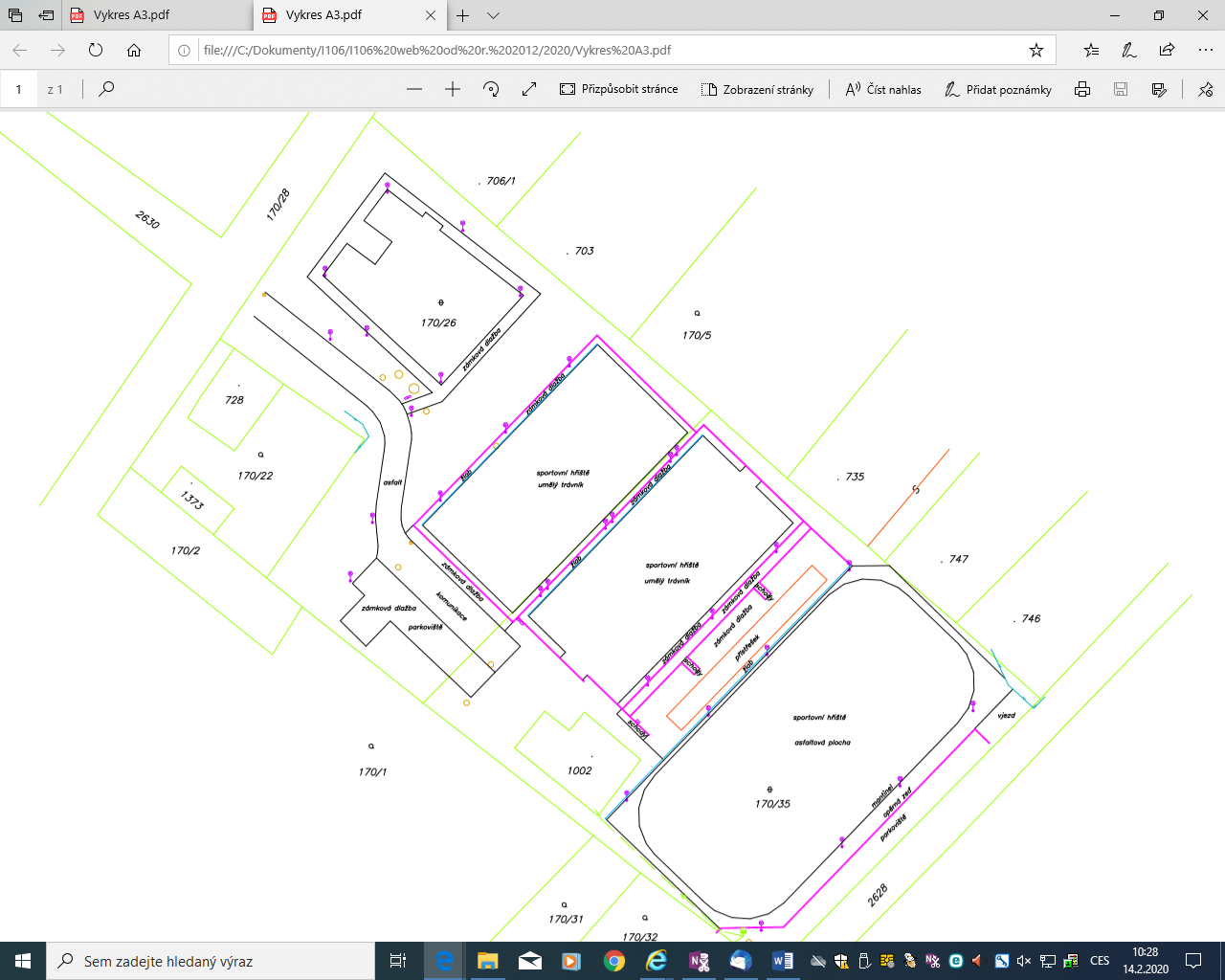 Vzhledem k rozsahu jsou ostatní požadované doklady k dispozici u vedoucího ORM a SÚpořadové číslo: 4číslo jednací: IV-4/2020-Tajžadatel: ……………………………………věc: Kopie dopisu odeslaného na státní zastupitelstvídoručeno dne: 24.2.2020, osobněpostoupeno dne: místostarostovi městavyřízeno dne:2.3.2020, mailemodesláno žadateli: odpověď nebyla zpoplatněnazodpovídá: ing. Jiřina Fridrichová, tajemniceOdpověď:Město Kamenický Šenov sekretariát městského úřaduVáš dopis s čj.:  Ze dne:  Číslo jednací: MUKS-684/2020-SEKR Spisová značka: Vyřizuje: Petr David Tel:    E-mail: david@kamenicky-senov.czDatum: 14.02.2020                               Podnět okresnímu státnímu zastupitelství k prověření, zda došlo ke způsobení škody městuVážení, jsem místostarostou města Kamenický Šenov (dále jen město). Na jednání zastupitelstva města mi bylo usnesením zastupitelstva města 13.3/2 /2020 uloženo, abych cestou okresního státního zastupitelství prověřil, zda došlo ke způsobení škody městu a zda lze dovodit případnou trestní odpovědnost osob. Z pověření zastupitelstva města bylo zahájeno šetření kontrolního výboru města, které skončilo vydáním návrhu opatření směřujících k odstranění nedostatků, kde mj. v bodě 2. kontrolní výbor navrhl následující: “Na základě našich zjištění lze předpokládat, že našemu městu vznikla finanční újma a je potřeba prošetřit, zda je tento předpoklad správný, jaká je výše způsobené škody a kdo škodu způsobil. Je tedy nutné rozhodnout, kdo bude pověřen tímto prošetřením.“ Po vydání tohoto návrhu kontrolního výboru mi bylo výše uvedené uloženo. Plním proto pokyn mně zastupitelstvem města daný a žádám Okresní státní zastupitelství v České Lípě, aby posoudilo, zda městu Kamenický Šenov vznikla škoda a zda lze za ni dovodit případnou trestní odpovědnost. V souvislosti s výstavbou sportovní plochy spočívající ve stavebních úpravách 2 víceúčelových hřišť a umělohmotným povrchem, hřiště pro hokejbal, dřevěného přístřešku nad hřištěm, zpevněné plochy, příjezdové komunikace a parkoviště bylo v minulosti vedeno policejní šetření pod číslem jednacím KRPL-74139–42/TČ–2019–180181–MKO s tím, že toto šetření bylo odloženo, neboť ve věci nešlo o podezření z trestného činu a nebylo na místě věc vyřídit jinak. V příloze připojuji kopii usnesení o odložení věci a usnesení zastupitelstva města číslo 13.3/2/2020 a zdvořile za město Kamenický Šenov žádám o žádané posouzení.S pozdravem Petr David místostarostaŽádost o doplnění poskytnutých informací:Zaslání příloh k dopisu odeslanému na státní zastupitelstvíDoručeno: 4.3.2020, osobněBylo zpoplatněnoOdesláno poštou 9.3.2020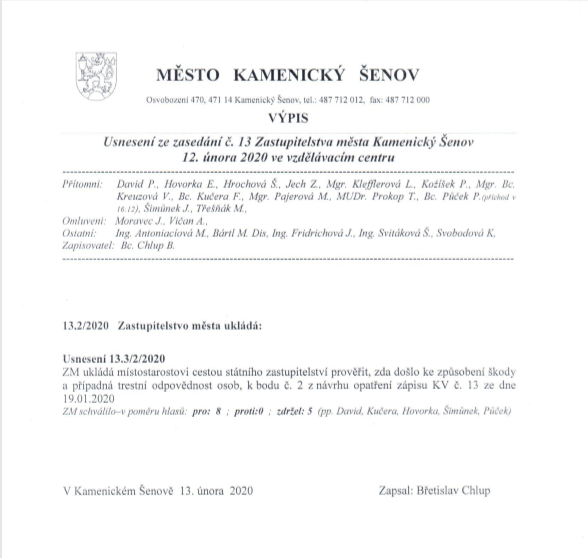 Poskytnutá informace:Vzhledem k rozsahu je zbývající část informace k dispozici u starosty města___________________________________________________________________________ pořadové číslo: 5číslo jednací: V-5/2020-Tajžadatel: …………………., Kamenický Šenovvěc: Kopie kolaudačních rozhodnutí na akci sportovní areáldoručeno dne: 22.4.2020, osobněpostoupeno dne: 23.4.2020 starostovi městaodesláno žadateli: 29.4.2020, osobněodpověď nebyla zpoplatněnazodpovídá: ing. Jiřina Fridrichová, tajemnicePoskytnutá informace:Další kolaudace (kromě částečné kolaudace) prozatím není.pořadové číslo: 6číslo jednací: VI-6/2020-Tajžadatel: …………….., Kamenický Šenovvěc: Přehled rezervací a skutečně realizovaných návštěv za účelem sportu na sportovním areáludoručeno dne: 22.4.2020, osobněpostoupeno dne: 23.4.2020 místostarostovi městaodesláno žadateli: 29.4.2020, osobněOdpověď byla zpoplatněnazodpovídá: ing. Jiřina Fridrichová, tajemniceVzhledem k velkému rozsahu informací, jsou přehledy k dispozici u místostarosty městapořadové číslo: 7číslo jednací: VII-572020-Tajžadatel: …………….., Kamenický Šenovvěc: Informace ohledně činnosti firmy COPROSIS na pozemcích města Kamenický Šenovdoručeno dne: 22.4.2020, osobněpostoupeno dne: 23.4.2020 starostovi městaodesláno žadateli: 29.4.2020, osobněOdpověď byla zpoplatněnazodpovídá: ing. Jiřina Fridrichová, tajemnicePoskytnutá informace: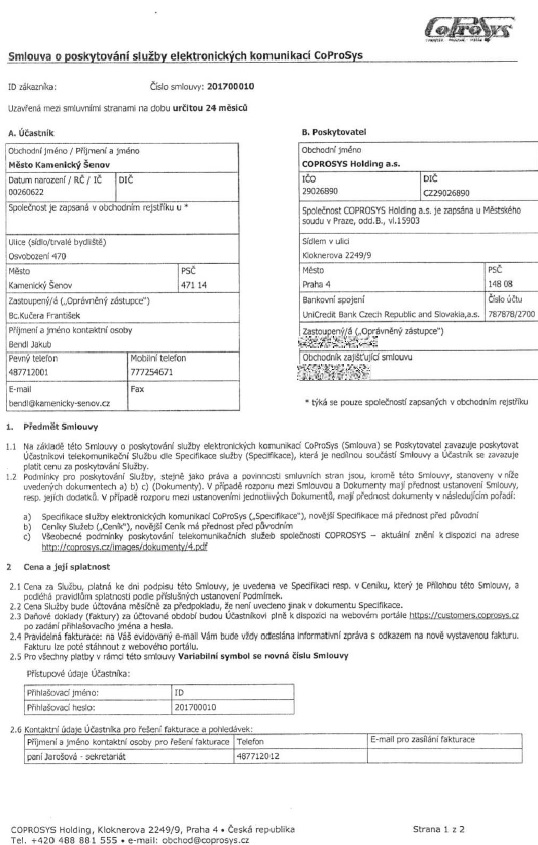 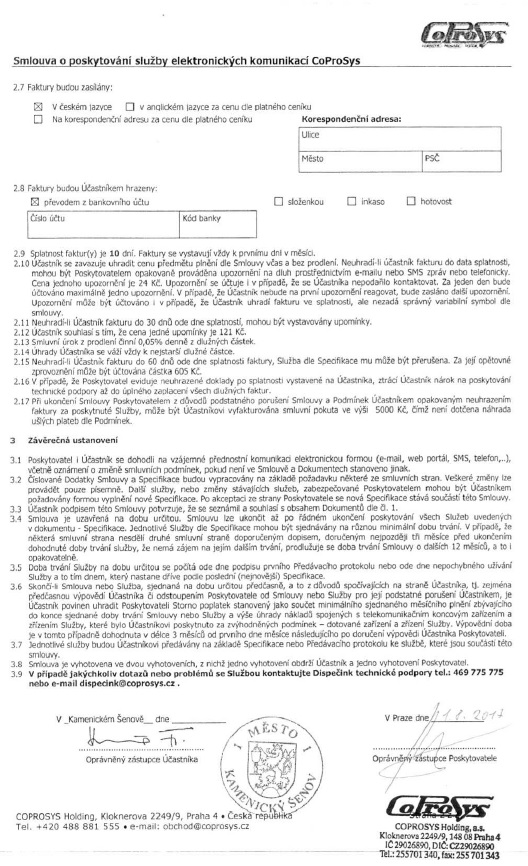 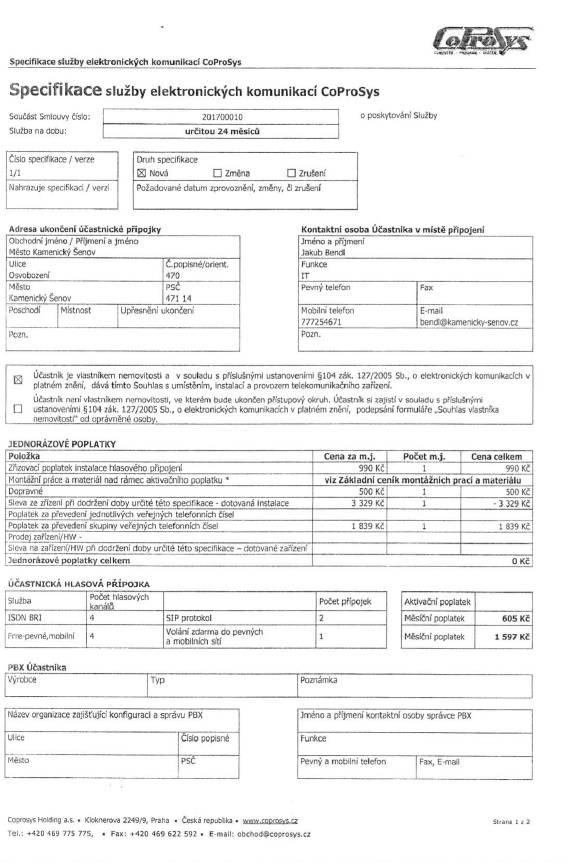 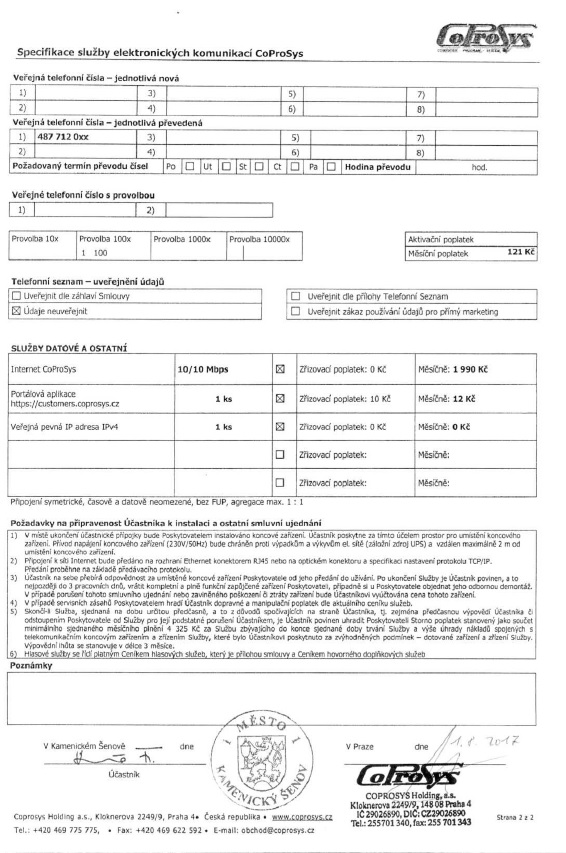 Zbývající dokumenty jsou vzhledem k jejich rozsahu k dispozici u starosty města___________________________________________________________________________pořadové číslo: 8číslo jednací: VIII-8/2020-Tajžadatel: …………………, Kamenický Šenovvěc: Dokumentace ke stavebnímu řízení na dostavbu kabin fotbalového hřiště včetně položkového rozpočtudoručeno dne: 22.4.2020, osobněpostoupeno dne: 23.4.2020 starostovi městaodesláno žadateli: 29.4.2020, osobněodpověď byla zpoplatněnazodpovídá: ing. Jiřina Fridrichová, tajemnicePoskytnutá informace:Kompletní dokumentace ke stavebnímu nebo územnímu řízení na dostavbu zázemí fotbalového hřiště nemáme dosud zpracovanou. Zpracovává ji na základě objednávky projektant. Není tedy možné předložit Vám ji k nahlédnutí.Totéž se týká i  kopie situace, půdorysu přízemí a technických zpráv z Vámi požadované dokumentace.V příloze Vám přikládáme kopie žádosti o dodatečné povolení stavby a korespondenci ohledně této žádosti s tím, že řízení bylo pozastaveno.Vzhledem k tomu, že neprobíhá stavení řízení  a s ohledem na skutečnost, že projektová dokumentace je rozpracována u projektanta, nemůžeme Vám v současné době poskytnout i další, Vámi požadované informace k uvedené akci.Ostatní doklady týkající se pozastavení akce, jsou k dispozici u vedoucího ORM a SÚ.pořadové číslo: 9číslo jednací: IX-9/2020-Tajžadatel: …………………….., Kamenický Šenovvěc: Kopii podané reklamace na osvětlení sportovního areáludoručeno dne: 22.4.2020, osobněpostoupeno dne: 23.4.2020 starostovi městaodesláno žadateli: 29.4.2020, osobně, odpověď byla zpoplatněnazodpovídá: ing. Jiřina Fridrichová, tajemnicepořadové číslo: 10číslo jednací: X-10/2020-Tajžadatel: ………………….., Kamenický Šenovvěc: Informace o reklamaci na osvětlení sportovního areáludoručeno dne: 27.4.2020, osobněpostoupeno dne: 28.4.2020, starostovi městaodesláno žadateli: 30.4.2020, poštouzodpovídá: ing. Jiřina Fridrichová, tajemnicePoskytnutá informace:Požadovaná informace je zveřejněna na webových stránkách města v části:Radnice-povinně zveřejňované informace-přehled podání a odpovědí v roce 2020pořadové číslo: 11číslo jednací: XI-11/2020-Tajžadatel: …………., Kamenický Šenovvěc: Dotaz na cenu dodávky svítidel a cenu montáže ve stavebním rozpočtu – zda se vztahují k venkovnímu osvětlenídoručeno dne: 27.4.2020, osobněpostoupeno dne: 28.4.2020, p. Bártloviodesláno žadateli: 30.4.2020, poštouzodpovídá: ing. Jiřina Fridrichová, tajemnicePoskytnutá informace:Položky na řádku 117 – cena za dodávku svítidel a cena montáže se vztahují k venkovnímu osvětlení sportovního areálu.Položkový rozpočet k těmto částkám není k dispozici, fakturace probíhá dle položkového rozpočtu, který je součástí smlouvy o dílo. Rozpočet byl zpracován k projektové dokumentaci projektantem.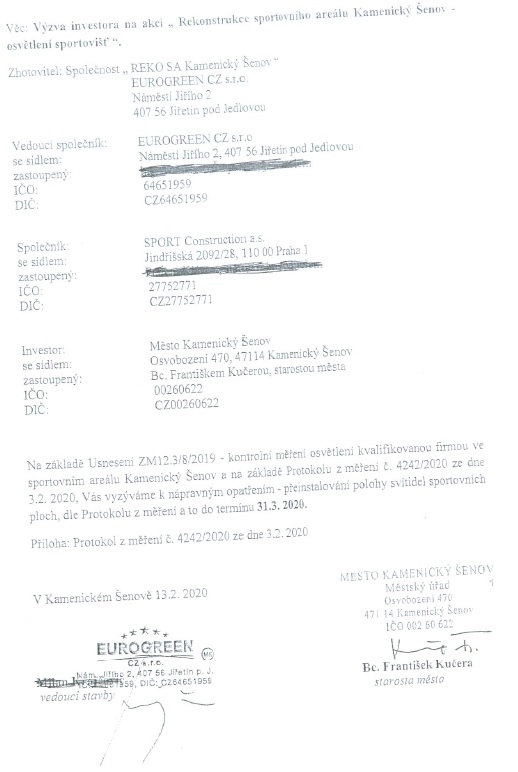 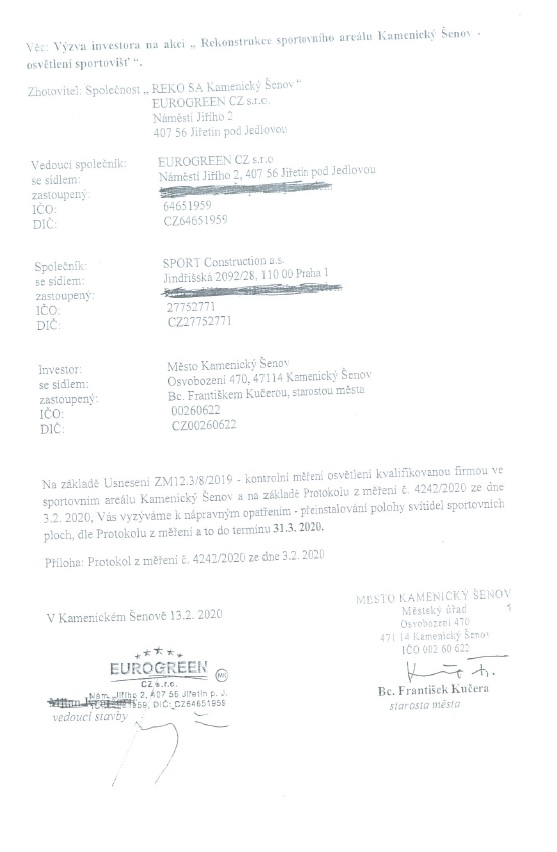 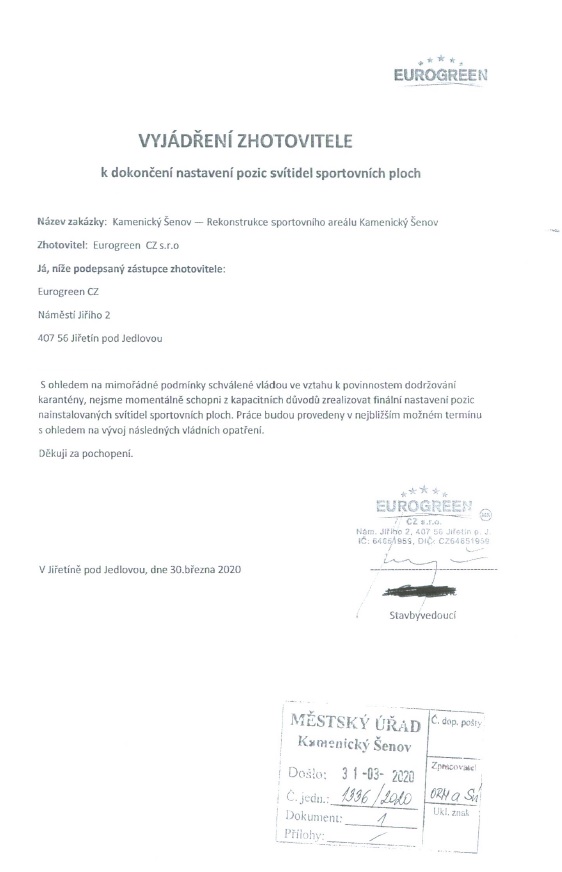 pořadové číslo: 	12číslo jednací: 		XII-12/2020-Tajžadatel: 		NAVITEL s.r.o., U Hrabovky 247/11, Praha 4, IČO: 24659991věc: 			Dotaz na používání radarů pro měření rychlostí a úsekového měřenídoručeno dne: 	06.05.2020, e-mail (podatelna úřadu)postoupeno dne: 	------odesláno žadateli: 	12.05.2020, odesláno prostřednictvím datové schránky, odpověď nebyla zpoplatněna zodpovídá: 		Bc. Břetislav Chlup, vedoucí SONAVITEL s.r.o.IČO 24659991U Habrovky 247/11, 140 00 Praha 4Žádost o poskytnutí informací ve smyslu zákona č.106/1999 Sb., o svobodném přístupu k informacím, ve znění pozdějších předpisů - odpověďVážený pane,na základě Vaší žádosti doručené Městu Kamenický Šenov pod č.j. MUKS-1758/2020, dne 06.05.2020 o poskytnutí informací podle zák. č. 106/1999 Sb., o svobodném přístupu k informacím v platném znění – používání radarů pro měření rychlostí a úsekového měření, Vám níže zasíláme požadované informace.Text žádosti / odpovědiŽádám o zaslání informací k umístění všech stacionárních radarů pro měření rychlosti včetně rychlostního limitu (GPS souřadnice a směr), která jsou nebo budou v provozu v katastru města Kamenický Šenov, ať už provozovány městem Kamenický Šenov, Policií ČR nebo třetí osobou.Ad1.) V katastru města Kamenický Šenov je umístěn jeden stacionární radar pro měření rychlosti včetně rychlostního limitu, souřadnice GPS:50.7759219N, 14.4680222E, ul. Kamenická (u základní školy).Dále požaduji informace o umístění úsekových měření rychlosti včetně rychlostního limitu.Ad 2.) V katastru města Kamenický Šenov není prováděno úsekové měření.Jaká další technická zařízení zajišťující dozor nad dodržováním dopravních předpisů jsou v katastru města Kamenický Šenov instalovány, případně jaký je plán do budoucna s rozšířením počtu těchto zařízení.Ad 3.) Žádná další technická zařízení zajišťující dozor nad dodržováním dopravních předpisů nejsou v katastru města Kamenický Šenov instalována a zatím se neplánuje žádná další instalace.Za poskytnuté informace podle zákona o přístupu k informacím nepožadujeme žádnou úhradu.S pozdravemBc. Břetislav Chlupvedoucí správního odboruv zastoupení tajemnice úřaduIng. Jiřiny FridrichovéMěstský úřad Kamenický Šenov, správní odborVáš dopis s čj.: Ze dne: 6.5.2020Číslo jednací: MUKS-1758/2020-SO Spisová značka: XII-12/2020-TajVyřizuje: Břetislav ChlupTel: +420487712005E-mail: chlup@kamenicky-senov.cz